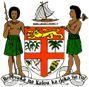 PERMANENT MISSION OF THE REPUBLIC OF FIJI TO THE UNITED NATIONSOFFICE AND OTHER INTERNATIONAL ORGANISATIONS AT GENEVA.Avenue de France 23, 1202 Geneva.Phone : +41 22 733 07 89Fax : +41227330739Email: mission@fijiprunog.chThank you Madam Vice-PresidentFiji welcomes the delegation of the Commonwealth of Dominica and thanks it for its report and continued engagement in this UPR process. No country in the world is immune to the impacts of climate change. Like Fiji, Dominica is a Small Island Developing State and is amongst the most vulnerable to climate change. We know all too well the multiple challenges posed by climate change, such as rising sea levels, changing coastal ecosystems and more frequent and more intense hurricanes which affect agriculture productivity, infrastructure, residential development and resource management.Fiji commends Dominica for its aspirations and goals in aiming to be the world’s first climate resilient nation through the implementation of the Climate Resilience Act of 2018. Fiji further commends the resilience-building process implemented pursuant to the Act which targeted key industries including agriculture, transport, housing and resettlement sectors. In this regard, Fiji makes the following recommendations;Firstly, Fiji recommends the Government of Dominica ensures that a human rights based approach is incorporated into the implementation of the Climate Resilience Act of 2018. Secondly, Fiji recommends that the Government of Dominica take into account the vulnerabilities, needs and views of women, children, youth, elderly persons, persons with disabilities and indigenous and other marginalised groups in the implementation of the resilience and recovery plan of the Climate Resilience Execution Agency of Dominica. Fiji is pleased to note that, during its second UPR, Dominica supported recommendations to ratify UN Convention against Torture. In this regard, Fiji recommends that the Government of Dominica intensify efforts to accede to the UN Convention against Torture and other Cruel, Inhuman or Degrading Treatment and Punishment.We wish the delegation every success in its review.  Thank you, Madam Vice-President